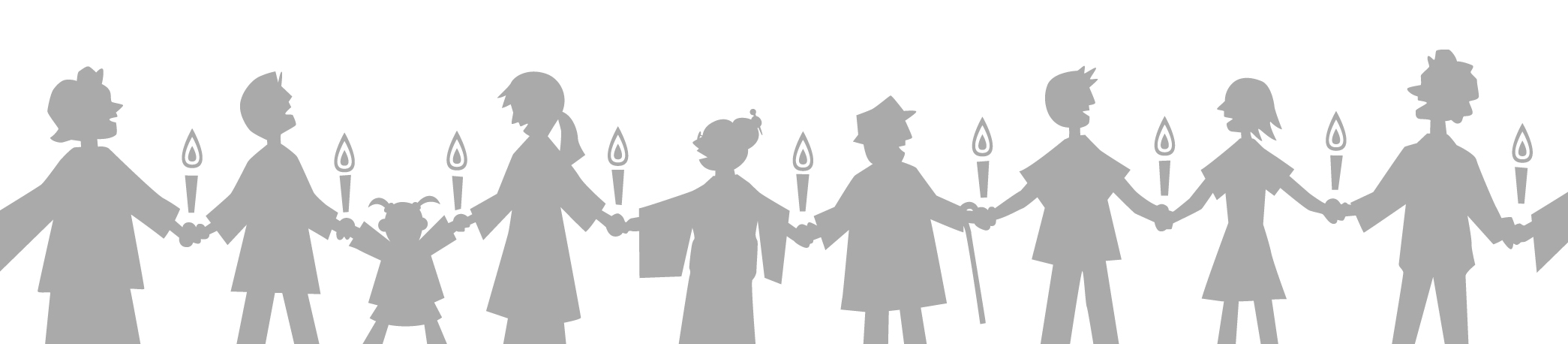 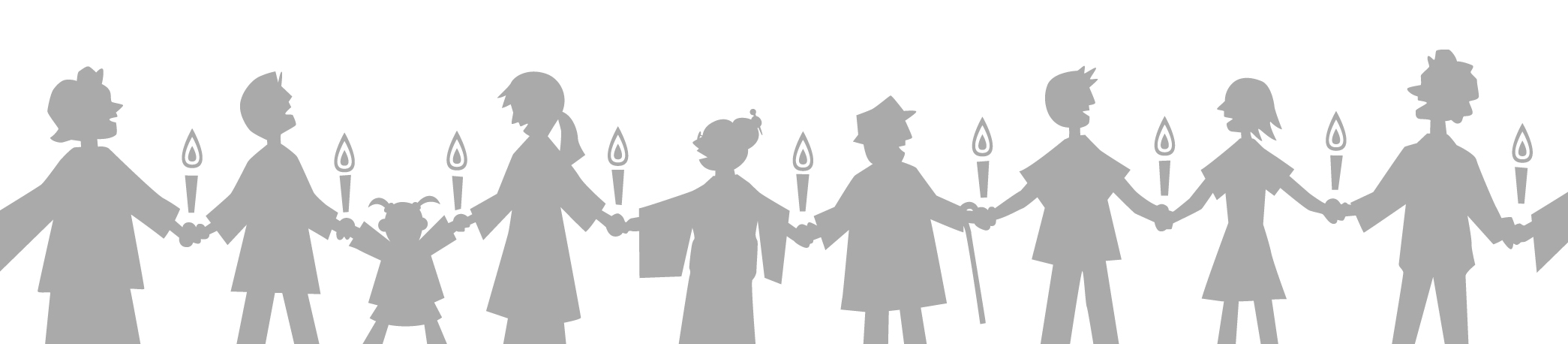 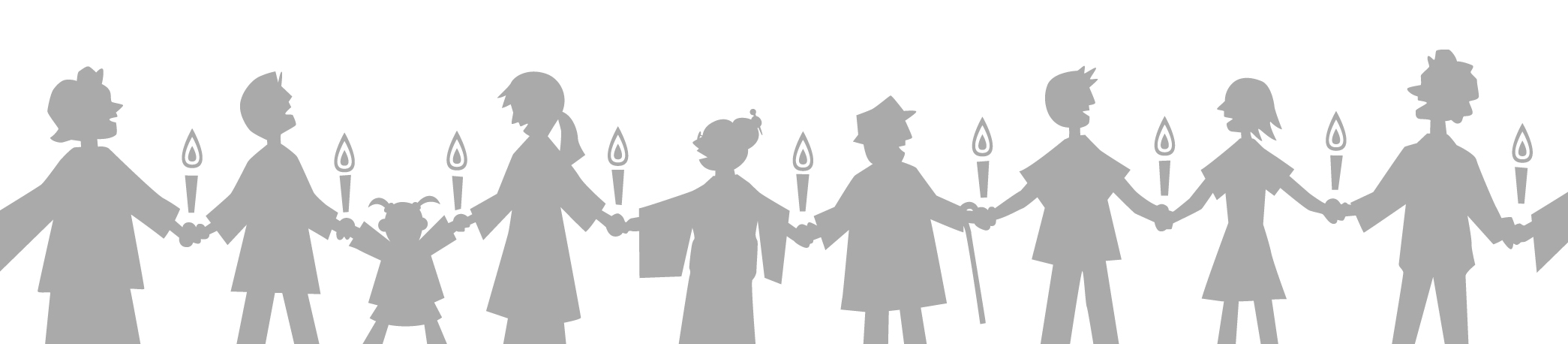 さっぽろキャンドルナイト2017参加飲食店イベント実施飲食店・団体、および協力・協賛企業・団体を募集します！6月21日〈水）、夏至の夜、電気を消して、ろうそくの灯りのもと環境や地球、平和など、いろいろなことに思いをはせる「キャンドルナイト」。“電気を消して、スローな夜を”を合言葉に、全国各地でその取り組みが広がっており、札幌でも、関連するイベントやキャンドルナイトレストラン(※)などが展開されています。さっぽろキャンドルナイト実行委員会では、より多くの方に、キャンドルナイトへの参加の機会を提供することを目的に、テレビ塔や時計台をはじめとする観光名所やビルの消灯を呼びかけるほか、市内各地で行われる様々な催しの集約・広報を行っています。14回目のさっぽろキャンドルナイトへのご参加・ご協力、どうぞよろしくお願いします。募集内容さっぽろキャンドルナイト実行委員会宛　FAX送付先:011-218-5108＊楷書で、はっきりとご記入ください。＊開催日が複数ある場合や、開催イベントが複数ある場合は、別の用紙でお送りいただいても結構です。※ポスター、パンフレット、PRハガキ、キャンドルは数に限りがあります。ご希望に添えない場合があることを、あらかじめご了承ください。また、企画内容によっては、掲載をお断りする場合があります。【協力金の振込先】■北洋銀行　本店営業部　普通　５１９２３９７さっぽろキャンドルナイト実行委員会　実行委員長　岡崎　朱実■郵便振替口座　０２７２０－７－５５５７５さっぽろキャンドルナイト実行委員会*恐れ入りますが、振込手数料は、ご負担ください。〈実施イベント・キャンドルナイトレストランについて〉　　　　　　　　　　　　　　　　　　　　（　　　　　　　　　　　　）　　　　　　　　　　　　　　　　　　　　（　　　　　　　　　　　　）住　所（〒     －        ）　住　所（〒     －        ）　電話番号FAX番号　　　　　　　　　　　　　　　　　E-mailE-mailU R LU R L協力金（　　　）口（　　　,000）円　［請求書　□ 必要（宛名　　　　　　　　　）□ 不要］キャンドル希望個数　（　　　　）個（１口につき、10個まで差し上げます。希望数の記載が無い場合には、10個送付いたします。）◎ポスター（Ｂ３サイズ）：希望数（　　）枚◎パンフレット（A4サイズ×16ページ）：希望数（　　　）部協力金（　　　）口（　　　,000）円　［請求書　□ 必要（宛名　　　　　　　　　）□ 不要］キャンドル希望個数　（　　　　）個（１口につき、10個まで差し上げます。希望数の記載が無い場合には、10個送付いたします。）◎ポスター（Ｂ３サイズ）：希望数（　　）枚◎パンフレット（A4サイズ×16ページ）：希望数（　　　）部実施内容（①～③に該当するものに○を付けてください）　①イベントの実施　例）屋外コンサート、キャンドル作り教室等　②キャンドルナイトレストラン（イベント有）　例）店内コンサート等　③キャンドルナイトレストラン（イベント無）実施内容（①～③に該当するものに○を付けてください）　①イベントの実施　例）屋外コンサート、キャンドル作り教室等　②キャンドルナイトレストラン（イベント有）　例）店内コンサート等　③キャンドルナイトレストラン（イベント無）実施日と実施時間　　　　　　月　　　日（　　）〜　　　　　　月　　　日（　　）　　　　　　　　　　　　　時　　  分　　   〜 　　　　　時　 　分　　実施日と実施時間　　　　　　月　　　日（　　）〜　　　　　　月　　　日（　　）　　　　　　　　　　　　　時　　  分　　   〜 　　　　　時　 　分　　　※①、②を選択した場合は、以下についても記入してください。　【イベント名】特徴や内容が伝わりやすいタイトルをご検討ください。　【概　　　要】パンフレット・ホームページの原稿になります。出演者や内容を、70字以内で記載ください。↓　※①、②を選択した場合は、以下についても記入してください。　【イベント名】特徴や内容が伝わりやすいタイトルをご検討ください。　【概　　　要】パンフレット・ホームページの原稿になります。出演者や内容を、70字以内で記載ください。↓会場住所　　　　　　　　　　　　　　　　　　　　　　　　　　　　電話会場住所　　　　　　　　　　　　　　　　　　　　　　　　　　　　電話定員　　　　　　　　　　　　　名参加費（○を付けてください）　有（　　　　円） ・ 無 ・ 未定飲食費　有・無